Sample Assessment Outline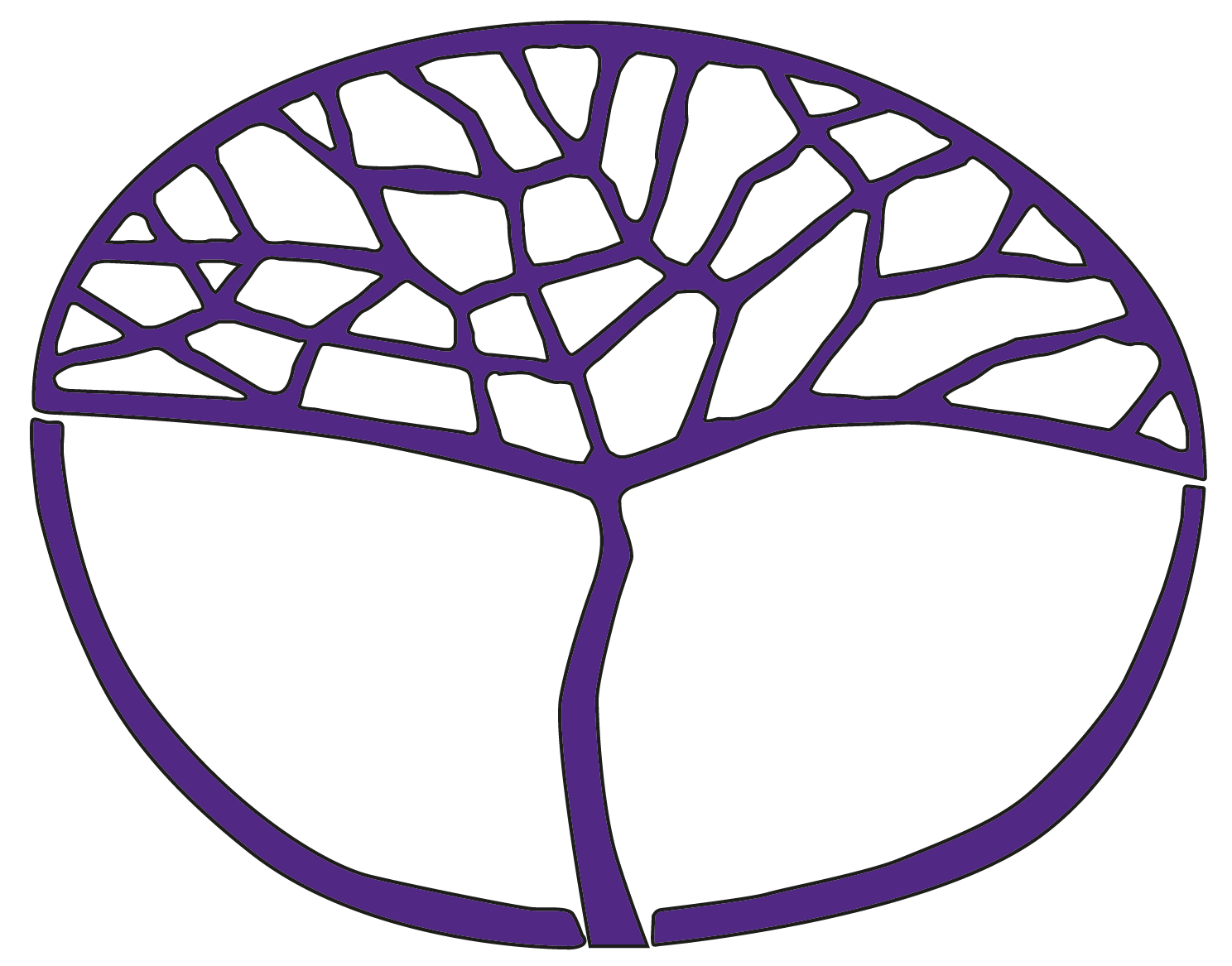 Agricultural Science and TechnologyATAR Year 12Acknowledgement of CountryKaya. The School Curriculum and Standards Authority (the Authority) acknowledges that our offices are on Whadjuk Noongar boodjar and that we deliver our services on the country of many traditional custodians and language groups throughout Western Australia. The Authority acknowledges the traditional custodians throughout Western Australia and their continuing connection to land, waters and community. We offer our respect to Elders past and present.Copyright© School Curriculum and Standards Authority, 2024This document – apart from any third-party copyright material contained in it – may be freely copied, or communicated on an intranet, for non-commercial purposes in educational institutions, provided that the School Curriculum and Standards Authority (the Authority) is acknowledged as the copyright owner, and that the Authority’s moral rights are not infringed.Copying or communication for any other purpose can be done only within the terms of the Copyright Act 1968 or with prior written permission of the Authority. Copying or communication of any third-party copyright material can be done only within the terms of the Copyright Act 1968 or with permission of the copyright owners.Any content in this document that has been derived from the Australian Curriculum may be used under the terms of the Creative Commons Attribution 4.0 International licence.DisclaimerAny resources such as texts, websites and so on that may be referred to in this document are provided as examples of resources that teachers can use to support their learning programs. Their inclusion does not imply that they are mandatory or that they are the only resources relevant to the course. Teachers must exercise their professional judgement as to the appropriateness of any they may wish to use.Sample assessment outlineAgricultural Science and Technology – ATAR Year 12Unit 3 and Unit 4Assessment type 
(from syllabus)Assessment type weighting
(from syllabus)Assessment task weightingStart and submission datesAssessment taskScience inquiry15%8%Semester 1Week 4 startWeek 5 dueTask 1: Investigating transpiration – students design and conduct an investigation to explore factors that affect the rate of transpirationScience inquiry15%7%Semester 2Week 13Task 7: Animal growth and development data analysis – students analyse second-hand data on the effect of feed additives/supplements on growth rates of an agricultural production animalProject15%7.5%Semester 1Week 13 startWeek 15 dueTask 3: Integrated pest management plan – students develop an integrated pest management plan for one weed, invertebrate pest, or pathogen for a chosen plant production systemProject15%7.5%Semester 2Week 1 startWeek 3 dueTask 5: Food security – students research opportunities for developments and improvements which can be used to address the issues of food security, including new and upcoming technologies and strategies to mitigate soil problems such as salinity, erosion and acidity relevant to an agricultural region of WATest20%8%Semester 1Week 10Task 2: Plant growth – test includes multiple-choice, short-answer and extended-answer questionsTest20%12%Semester 2Week 11Task 6: Breeding and improvement, plant and animal reproduction and breeding – test includes multiple-choice, short-answer and extended-answer questionsExamination50%20%Examination weekSemester 1Week 16Task 4: Semester 1 examination – Units 3 and 4 content covered during Semester 1Three hours, using the examination design brief from the syllabus  Section One: 15 multiple-choice questions (15%) Section Two: 7–10 short-answer questions (55%) Section Three: Two questions from a choice of four (30%)Examination50%30%Examination weekSemester 2Week 14Task 8: Semester 2 examination – Units 3 and 4 content with approximately 50% Unit 3 and 50% Unit 4Three hours, using the examination design brief from the syllabus  Section One: 15 multiple-choice questions (15%) Section Two: 7–10 short-answer questions (55%) Section Three: Two questions from a choice of four (30%)Total100%100%